Trie les informations : lesquelles peuvent figurer en Une d’un journal sportif, d’un journal généraliste ?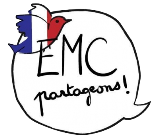 Une d’un journal sportifUne d’un journal généralisteFootballReal Madrid - Manchester United : 
4 - 3L’école désormais obligatoiredès l’âge de 3 ansDonald Trump élu présidentdes États-UnisTour de France : un départ de BruxellesAu Japon : le bilan officiel des dégâts liés aux intempériesEn Californie, les incendies les plus meurtriers depuis 1933Ski de bosses : Perrine Laffont conserve son titre en Coupe du MondeÉquipe féminine de football : 838 000 téléspectateurs devant France-UruguayRugby : quels joueurs pour l’Irlande face à la France ?FootballReal Madrid - Manchester United : 
4 - 3L’école désormais obligatoiredès l’âge de 3 ansDonald Trump élu présidentdes États-UnisTour de France : un départ de BruxellesAu Japon : le bilan officiel des dégâts liés aux intempériesEn Californie, les incendies les plus meurtriers depuis 1933Ski de bosses : Perrine Laffont conserve son titre en Coupe du MondeÉquipe féminine de football : 838 000 téléspectateurs devant France-UruguayRugby : quels joueurs pour l’Irlande face à la France ?